  Amaç ve KapsamMADDE 1 – Tekirdağ Namık Kemal Üniversitesi Lisansüstü Eğitim-Öğretim Yönetmeliği’nin 9 uncu maddesinin dokuzuncu fıkrası uyarınca hazırlanan bu esasların amacı, Enstitü bünyesindeki anabilim dallarında okutulan “Uzmanlık Alan Dersi”nde uygulanacak esasları belirlemektir.TanımMADDE 2 - Uzmanlık Alan Dersi, danışman öğretim üyesinin çalıştığı bilimsel alanda öğrencilerine bilgi, görgü ve deneyimlerini aktardığı, tez çalışmalarının bilimsel temellerinin oluşması ve yürütülmesi yanında, öğrencilerinin çalışma disiplini, bilimsel yöntemleri doğrulukla kullanabilme ve alanındaki güncel literatürü belirleyip izleyebilme ve değerlendirebilme öğretisi kazandıran teorik bir derstir.AçmaMADDE 3 - Uzmanlık Alan Dersleri, Enstitü Yönetim Kurulu tarafından danışmanın atandığı tarihte başlar ve Enstitü Yönetim Kurulunun, öğrencinin mezuniyetine karar verdiği tarihe kadar ara ve yaz tatillerini de kapsayacak şekilde devam eder.UygulamaMADDE 4 - (1) Danışman öğretim üyesinin sorumluluğunda bulunan tüm yüksek lisans ve doktora programı öğrencileri, açılan Uzmanlık Alan Dersi’ni almakla yükümlü olup, danışman öğretim üyesi danışmanlığını yaptığı öğrencilerin kayıt yenileme formuna bu dersi işletir.Açılması önerilen Uzmanlık Alan Derslerinin kodları, verileceği gün ve saatleri Anabilim Dalı Başkanlığı tarafından güz ve bahar yarıyılı başında Enstitüye bildirilir.Uzmanlık Alan Dersi öğrenci sayısına bakılmaksızın haftada 8 saat, teorik olarak değerlendirilir ve ders yükü formunda belirtilir.Uzmanlık Alan Dersi krediden sayılmaz. Ancak öğrencinin tamamlanan yarıyıla ait başarı durumu en geç güz ve bahar yarıyılının ilk haftası içinde danışman tarafından bir protokolle “Başarılı” ya da “Başarısız” olarak değerlendirilerek Enstitüye bildirilir. Bu ders, Yönetmeliğimizin 11 nci maddesinin birinci ve 20 nci maddesinin üçüncü fıkralarında belirtilen programı tamamlamak için gerekli ders sayısına ilave edilmez.GeçerlikMADDE 5 - Bu yönerge 2010-2011 Eğitim-Öğretim Yılından itibaren geçerlidir.İzlemeMADDE 6 - Bu ilkeler Enstitü Yönetim Kurulu tarafından izlenir.*Yürürlük Tarihi: 08.02.2007*İlgili Birim: Fen Bil. EnstitüsüÜniversitemiz Senatosunun 22/04/2010 tarih ve 2010/06 sayılı toplantısında alınan 14 sayılı kararı ile 3. Madde, 4. Madde (2) ve (3). Fıkraları ile 5. Maddesinin değiştirilmesinden sonra Yönergenin son şeklidir. Mayıs-2010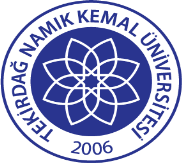 TNKÜ FEN BİLİMLERİ ESNTİTÜSÜ UZMANLIK ALAN DERSİNİN AÇILMASI VE UYGULANMASINA İLİŞKİN YÖNERGEDoküman No:  EYS-YNG-022TNKÜ FEN BİLİMLERİ ESNTİTÜSÜ UZMANLIK ALAN DERSİNİN AÇILMASI VE UYGULANMASINA İLİŞKİN YÖNERGEHazırlama Tarihi:   01.11.2021TNKÜ FEN BİLİMLERİ ESNTİTÜSÜ UZMANLIK ALAN DERSİNİN AÇILMASI VE UYGULANMASINA İLİŞKİN YÖNERGERevizyon Tarihi:   --TNKÜ FEN BİLİMLERİ ESNTİTÜSÜ UZMANLIK ALAN DERSİNİN AÇILMASI VE UYGULANMASINA İLİŞKİN YÖNERGERevizyon No:   0TNKÜ FEN BİLİMLERİ ESNTİTÜSÜ UZMANLIK ALAN DERSİNİN AÇILMASI VE UYGULANMASINA İLİŞKİN YÖNERGEToplam SayfaSayısı   1